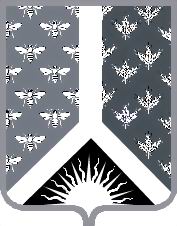 Кемеровская областьНовокузнецкий муниципальный районАдминистрация Новокузнецкого муниципального районаПОСТАНОВЛЕНИЕот   30.08.2019    №      165	г. НовокузнецкОб утверждении Порядка сообщения лицами, замещающими муниципальные должности Новокузнецкого муниципального района и муниципальными служащими Новокузнецкого муниципального района о получении подарка в связи с протокольными мероприятиями, служебными командировками и другими официальными мероприятиями, участие в которых связано с исполнением ими служебных (должностных) обязанностей, сдачи и оценки подарка, реализации (выкупе) и зачислении средств, вырученных от его реализацииВ соответствии с пунктом 2 статьи 575 Гражданского кодекса Российской Федерации, Федеральным законом от 25.12.2008 № 273-ФЗ «О противодействии коррупции», постановлением Правительства Российской Федерации от 09.01.2014 № 10 «О порядке сообщения отдельными категориями лиц о получении подарка в связи с протокольными мероприятиями, служебными командировками и другими официальными мероприятиями, участие в которых связано с исполнением ими служебных (должностных) обязанностей, сдачи и оценки подарка, реализации (выкупа) и зачисления средств, вырученных от его реализации», руководствуясь пунктом 1 части 1 статьи 40 Устава муниципального образования «Новокузнецкий муниципальный район»:Утвердить Порядок сообщения лицами, замещающими муниципальные должности Новокузнецкого муниципального района и муниципальными служащими Новокузнецкого муниципального района о получении подарка в связи с протокольными мероприятиями, служебными командировками и другими официальными мероприятиями, участие в которых связано с исполнением ими служебных (должностных) обязанностей, сдачи и оценки подарка, реализации (выкупе) и зачислении средств, вырученных от его реализации.Признать утратившим силу постановление администрации Новокузнецкого муниципального района от 27.03.2017 № 59 «Об утверждении порядка передачи в органы местного самоуправления Новокузнецкого муниципального района подарков, полученных лицами, замещающими муниципальные должности Новокузнецкого муниципального района, и муниципальными служащими Новокузнецкого муниципального района в связи с протокольными мероприятиями, служебными командировками и другими официальными мероприятиями».Опубликовать настоящее постановление в Новокузнецкой районной газете «Сельские вести» и разместить на официальном сайте муниципального образования «Новокузнецкий муниципальный район» www.admnkr.ru в информационно - телекоммуникационной сети «Интернет».Настоящее постановление вступает в силу со дня, следующего за днем его официального опубликования.Контроль за исполнением настоящего постановления оставляю за собойГлава Новокузнецкого муниципального района     				    А.В. ШарнинПриложениек постановлению администрации Новокузнецкого муниципального района от 30.08.2019 № 165Порядоксообщения лицами, замещающими муниципальные должности Новокузнецкого муниципального района и муниципальными служащими Новокузнецкого муниципального района о получении подарка в связи с протокольными мероприятиями, служебными командировками и другими официальными мероприятиями, участие в которых связано с исполнением ими служебных (должностных) обязанностей, сдачи и оценки подарка, реализации (выкупе) и зачислении средств, вырученных от его реализации1. Настоящий Порядок разработан в соответствии с пунктом 2 статьи 575 Гражданского кодекса Российской Федерации, Федеральным законом от 25.12.2008 № 273-ФЗ                   «О противодействии коррупции», Постановлением Правительства Российской Федерации от 09.01.2014 № 10 «О порядке сообщения отдельными категориями лиц о получении подарка в связи с протокольными мероприятиями, служебными командировками и другими официальными мероприятиями, участие в которых связано с исполнением ими служебных (должностных) обязанностей, сдачи и оценки подарка, реализации (выкупа) и зачисления средств, вырученных от его реализации» и определяет процедуру сообщения лицами, замещающими муниципальные должности Новокузнецкого муниципального района (далее - лица, замещающие муниципальные должности) и муниципальными служащими Новокузнецкого муниципального района (далее - муниципальные служащие) в органах исполнительной власти Новокузнецкого муниципального района и сельских поселений, входящих в состав Новокузнецкого муниципального района, о получении подарка в связи с протокольными мероприятиями, служебными командировками и другими официальными мероприятиями, участие в которых связано с их должностным положением или исполнением ими служебных (должностных) обязанностей, процедуру сдачи и оценки подарка, реализации (выкупа) и зачисления средств, вырученных от его реализации, лицами, замещающими муниципальные должности, и муниципальными служащими.2. Для целей настоящего Порядка используются следующие понятия:«подарок, полученный в связи с протокольными мероприятиями, служебными командировками и другими официальными мероприятиями» - подарок, полученный лицом, замещающим муниципальную должность, муниципальным служащим от физических (юридических) лиц, которые осуществляют дарение, исходя из должностного положения одаряемого или исполнения им служебных (должностных) обязанностей, за исключением канцелярских принадлежностей, которые в рамках протокольных мероприятий, служебных командировок и других официальных мероприятий предоставлены каждому участнику указанных мероприятий в целях исполнения им своих служебных (должностных) обязанностей, цветов и ценных подарков, которые вручены в качестве поощрения (награды);«получение подарка в связи с протокольными мероприятиями, служебными командировками и другими официальными мероприятиями, участие в которых связано с исполнением служебных (должностных) обязанностей» - получение лицом, замещающим муниципальную должность, муниципальным служащим лично или через посредника от физических (юридических) лиц подарка в рамках осуществления деятельности, предусмотренной должностным регламентом (должностной инструкцией), а также в связи с исполнением служебных (должностных) обязанностей в случаях, установленных федеральными законами и иными нормативными актами, определяющими особенности правового положения и специфику профессиональной служебной и трудовой деятельности  указанных лиц;«лица, замещающие муниципальные должности Новокузнецкого муниципального района и муниципальные служащие Новокузнецкого муниципального района» - лица, замещающие муниципальные должности, и муниципальные служащие в органах исполнительной власти Новокузнецкого муниципального района и сельских поселений, входящих в состав Новокузнецкого муниципального района.3. Лица, замещающие муниципальные должности, муниципальные служащие не вправе получать подарки от физических (юридических) лиц в связи с их должностным положением или исполнением ими служебных (должностных) обязанностей, за исключением подарков, полученных в связи с протокольными мероприятиями, служебными командировками и другими официальными мероприятиями, участие в которых связано с исполнением ими служебных (должностных) обязанностей.4. Лица, замещающие муниципальные должности, муниципальные служащие обязаны в соответствии с требованиями настоящего Порядка, уведомлять обо всех случаях получения подарка в связи с протокольными мероприятиями, служебными командировками и другими официальными мероприятиями, участие в которых связано с исполнением ими служебных (должностных) обязанностей, орган местного самоуправления, в котором указанные лица замещают муниципальную должность или должность муниципальной службы.Орган местного самоуправления определяет должностное лицо, уполномоченное на прием сообщений о подарке, полученном в связи с протокольными мероприятиями, служебными командировками и другими официальными мероприятиями, участие в которых связано с исполнением ими служебных (должностных) обязанностей, обеспечение хранения подарка, принятие к бухгалтерскому учету, организацию оценки стоимости (далее - ответственное лицо органа местного самоуправления).5. Уведомление о получении подарка в связи с протокольными мероприятиями, служебными командировками и другими официальными мероприятиями, участие в которых связано с исполнением служебных (должностных) обязанностей (далее - уведомление), составленное согласно приложению № 1 к настоящему Порядку, представляется не позднее 3 рабочих дней со дня получения подарка ответственному лицу органа местного самоуправления, в котором лицо, замещающее муниципальную должность, муниципальный служащий проходят муниципальную службу или осуществляют трудовую деятельность. К уведомлению прилагаются документы (при их наличии), подтверждающие стоимость подарка (кассовый чек, товарный чек, иной документ об оплате (приобретении) подарка).В случае если подарок получен во время служебной командировки, уведомление представляется не позднее 3 рабочих дней со дня возвращения лица, получившего подарок, из служебной командировки.При невозможности подачи уведомления в сроки, указанные в абзацах первом и втором настоящего пункта, по причине, не зависящей от лица, замещающего муниципальную должность, муниципального служащего, оно представляется не позднее следующего дня после ее устранения.6. Уведомление составляется в 2 экземплярах, один из которых возвращается лицу, представившему уведомление, с отметкой о регистрации, другой экземпляр направляется в комиссию по поступлению и выбытию активов органа местного самоуправления, образованную в соответствии с законодательством о бухгалтерском учете (далее - комиссия).7. Подарок, стоимость которого подтверждается документами и превышает 3 тыс. рублей либо стоимость которого неизвестна, сдается ответственному лицу органа местного самоуправления, которое принимает его на хранение по акту приема-передачи, составленному по форме согласно приложению № 2 к настоящему Порядку, не позднее 5 рабочих дней со дня регистрации уведомления в соответствующем журнале регистрации.8. Подарок, полученный муниципальным служащим, стоимость которого подтверждается документами и составляет менее 3 тыс. рублей, на хранение не сдается.Подарок, полученный лицом, замещающим муниципальную должность, независимо от его стоимости, подлежит передаче на хранение в порядке, предусмотренном пунктом 7 настоящего Порядка.9. До передачи подарка по акту приема-передачи ответственность в соответствии с законодательством Российской Федерации за утрату или повреждение подарка несет лицо, получившее подарок.10. В целях принятия к бухгалтерскому учету подарка в порядке, установленном законодательством Российской Федерации, определение его стоимости проводится на основе рыночной цены, действующей на дату принятия к учету подарка, или цены на аналогичную материальную ценность в сопоставимых условиях с привлечением при необходимости комиссии. Сведения о рыночной цене подтверждаются документально, а при невозможности документального подтверждения - экспертным путем. Подарок возвращается сдавшему его лицу, в случае если его стоимость не превышает 3 тыс. рублей, по акту приема-передачи, составленному по форме согласно приложению № 3 к настоящему Порядку.11. Ответственное лицо органа местного самоуправления обеспечивает ведение журнала регистрации сообщений о подарках, полученных лицами, замещающими муниципальные должности, и муниципальными служащими в связи с протокольными мероприятиями, служебными командировками и другими официальными мероприятиями, а также учета движения подарков по форме согласно приложению № 4 к настоящему Порядку.12. Ответственное лицо органа местного самоуправления обеспечивает включение в установленном порядке принятого к бухгалтерскому учету подарка, стоимость которого превышает 3 тыс. рублей, в реестр муниципального образования.13. Подарок может быть выкуплен лицом, сдавшим подарок, не позднее двух месяцев со дня сдачи подарка, если его стоимость свыше 3 тыс. рублей, для чего на имя представителя нанимателя (работодателя) органа местного самоуправления, в котором лицо, получившее подарок, замещает муниципальную должность или должность муниципальной службы, подается заявление по форме согласно приложению № 5 к настоящему Порядку.14. Ответственное лицо органа местного самоуправления в течение 3 месяцев со дня поступления заявления, указанного в пункте 13 настоящего Порядка, организует оценку стоимости подарка для реализации (выкупа) и письменно уведомляет лицо, подавшее заявление, о результатах оценки по форме согласно приложению № 6 к настоящему Порядку, после чего в течение месяца заявитель выкупает подарок по установленной в результате оценки стоимости или отказывается от выкупа.15. В случае если в отношении подарка, изготовленного из драгоценных металлов и (или) драгоценных камней, не поступило от лиц, замещающих муниципальные должности, муниципальных служащих заявление, указанное в пункте 13 настоящего Порядка, либо в случае отказа указанных лиц от выкупа такого подарка, подарок, изготовленный из драгоценных металлов и (или) драгоценных камней, подлежит передаче уполномоченным структурным подразделением (уполномоченными органом или организацией) в федеральное казенное учреждение «Государственное учреждение по формированию Государственного фонда драгоценных металлов и драгоценных камней Российской Федерации, хранению, отпуску и использованию драгоценных металлов и драгоценных камней (Гохран России) при Министерстве финансов Российской Федерации» для зачисления в Государственный фонд драгоценных металлов и драгоценных камней Российской Федерации.16. Подарок, в отношении которого не поступило заявление, указанное в пункте 13 настоящего Порядка, может использоваться органом местного самоуправления с учетом заключения комиссии о целесообразности использования подарка для обеспечения деятельности органа местного самоуправления.17. В случае нецелесообразности использования подарка руководителем органа местного самоуправления принимается решение о реализации подарка и проведении оценки его стоимости для реализации (выкупа), осуществляемой уполномоченными муниципальными органами и организациями посредством проведения торгов в порядке, предусмотренном законодательством Российской Федерации.18. Оценка стоимости подарка для реализации (выкупа), предусмотренная пунктами 14 и 17 настоящего Порядка, осуществляется субъектами оценочной деятельности в соответствии с законодательством Российской Федерации об оценочной деятельности.19. В случае если подарок не выкуплен или не реализован, руководителем органа местного самоуправления принимается решение о повторной реализации подарка, либо о его безвозмездной передаче на баланс благотворительной организации, либо о его уничтожении в соответствии с законодательством Российской Федерации.20. Средства, вырученные от реализации (выкупа) подарка, зачисляются в доход соответствующего бюджета в порядке, установленном бюджетным законодательством Российской Федерации.Глава Новокузнецкого муниципального района     				    А.В. ШарнинПриложение № 1к Порядку сообщения лицами, замещающими муниципальные должности Новокузнецкого муниципального района и муниципальными служащими Новокузнецкого муниципального района о получении подарка в связи с протокольными мероприятиями, служебными командировками и другими официальными мероприятиями, участие в которых связано с исполнением ими служебных (должностных) обязанностей, сдачи и оценки подарка, реализации (выкупе) и зачислении средств, вырученных от его реализации________________________________________(ФИО должностного лица органа________________________________________местного самоуправления)от _____________________________________________________________________________(ФИО, занимаемая должность)Уведомление о получении подаркаот «__» ________ 20__ Извещаю о получении __________________________________________________________(дата получения)подарка(ов) на ________________________________________________________________(наименование протокольного мероприятия, служебной командировки,другого официального мероприятия, место и дата проведения)Приложение: ______________________________________________ на _____ листах.(наименование документа)Лицо, представившееуведомление         _________ _____________________   «___» ________ 20__                                                   (подпись)                  (расшифровка подписи)Лицо, принявшееуведомление     _________ _____________________   «___» ________ 20__                                           (подпись)                   (расшифровка подписи)Регистрационный номер в журнале регистрации уведомлений ______________«____» _________ 20__ Приложение № 2к Порядку сообщения лицами, замещающими муниципальные должности Новокузнецкого муниципального района и муниципальными служащими Новокузнецкого муниципального района о получении подарка в связи с протокольными мероприятиями, служебными командировками и другими официальными мероприятиями, участие в которых связано с исполнением ими служебных (должностных) обязанностей, сдачи и оценки подарка, реализации (выкупе) и зачислении средств, вырученных от его реализацииАкт приема-передачи № _______подарка, полученного лицами, замещающими муниципальные должностиНовокузнецкого муниципального района, и муниципальными служащими Новокузнецкого муниципального района в связи с их должностным положением или исполнением ими служебных (должностных) обязанностей___________________                                                                     «___» __________ 20__          (населенный пункт)_____________________________________________________________________________(наименование органа местного самоуправления)Мы, нижеподписавшиеся, составили настоящий акт о том, что ____________________________________________________________________________________________________(ФИО, должность Поклажедателя)_____________________________________________________________________________сдал, а Хранитель в лице ________________________________________________________(ФИО, должность уполномоченного Хранителем лица)принял на ответственное хранение следующие подарки:Настоящий акт составлен в двух экземплярах, по одному для каждой из Сторон.Сдал на хранение _________________  _______________________                                                              (подпись)                                       (расшифровка подписи)«___»__________ 20__ Принял на хранение ____________________  ____________________________                                                                         (подпись)                                                   (расшифровка подписи)«___»__________ 20__ Приложение № 3к Порядку сообщения лицами, замещающими муниципальные должности Новокузнецкого муниципального района и муниципальными служащими Новокузнецкого муниципального района о получении подарка в связи с протокольными мероприятиями, служебными командировками и другими официальными мероприятиями, участие в которых связано с исполнением ими служебных (должностных) обязанностей, сдачи и оценки подарка, реализации (выкупе) и зачислении средств, вырученных от его реализацииАкт возврата подарка № _____________________________                                                                       «___» __________ 20__          (населенный пункт)_____________________________________________________________________________(наименование органа местного самоуправления)в лице _______________________________________________________________________,принявшего подарок по акту приема-передачи подарка от «____» _______________ 20__ № _________ стоимостью ____________________________________________________________________________________________________________________________________(стоимость подарка в рублях прописью)от ___________________________________________________________________________(ФИО, наименование должности лица, передающего подарок)в  соответствии  с  Порядком сообщения лицами, замещающими муниципальные должности Новокузнецкого муниципального района и муниципальными служащими Новокузнецкого муниципального района  о получении подарка в связи с протокольными мероприятиями, служебными командировками и другими официальными мероприятиями, участие в которых связано с исполнением ими служебных (должностных) обязанностей, сдачи и оценки подарка, реализации (выкупе) и зачислении средств, вырученных от его реализации, утвержденным  постановлением администрации Новокузнецкого муниципального района от «___» _________ 20__  № ________, возвращает __________________________________________________________________________________________________________________________________________________________(ФИО, наименование должности)подарок ______________________________________________________________________.(наименование подарка)Подарок сдал ______________________________ _________ _____________________                                                              (уполномоченное лицо)                             (подпись)                  (расшифровка подписи)Подарок принял ______________________________ _________ _____________________                                                                      (уполномоченное лицо)                             (подпись)                (расшифровка подписи)Приложение № 4к Порядку сообщения лицами, замещающими муниципальные должности Новокузнецкого муниципального района и муниципальными служащими Новокузнецкого муниципального района о получении подарка в связи с протокольными мероприятиями, служебными командировками и другими официальными мероприятиями, участие в которых связано с исполнением ими служебных (должностных) обязанностей, сдачи и оценки подарка, реализации (выкупе) и зачислении средств, вырученных от его реализацииЖурналрегистрации сообщений лиц, замещающих муниципальные должности Новокузнецкого муниципального района, и муниципальными служащими Новокузнецкого муниципального района в связи с протокольными мероприятиями, служебными командировками и другими официальными мероприятиями, участие в которых связано с исполнением ими служебных (должностных) обязанностей, сдаче и оценке подарка, реализации (выкупе) и зачислении средств, вырученных от его реализации, утвержденный постановлением администрации Новокузнецкого муниципального района от «___» _________ 20__  № _______Приложение № 5к Порядку сообщения лицами, замещающими муниципальные должности Новокузнецкого муниципального района и муниципальными служащими Новокузнецкого муниципального района о получении подарка в связи с протокольными мероприятиями, служебными командировками и другими официальными мероприятиями, участие в которых связано с исполнением ими служебных (должностных) обязанностей, сдачи и оценки подарка, реализации (выкупе) и зачислении средств, вырученных от его реализации___________________________________________(должность и ФИО___________________________________________представителя нанимателя (работодателя))___________________________________________от _________________________________________                        ___________________________________________(ФИО, занимаемая должность лица, сдавшего подарок)ЗаявлениеЗаявляю о намерении выкупить подарок ______________________________________                                                                                                     (наименование подарка)стоимостью ____________________________________________________________ рублей,(стоимость подарка цифрами и прописью)полученный мною «___» ____________ 20__  в связи с должностным положением(или исполнением служебных (должностных) обязанностей) в ходе _____________________________________________________________________________________________________(наименование протокольного мероприятия, служебной_____________________________________________________________________________командировки, другого официального мероприятия и место его проведения)_____________________________________________________________________________«___» ______________ 20__          __________________ (__________________________)                                                                                                           (подпись)                                   (расшифровка подписи)Приложение № 6к Порядку сообщения лицами, замещающими муниципальные должности Новокузнецкого муниципального района и муниципальными служащими Новокузнецкого муниципального района о получении подарка в связи с протокольными мероприятиями, служебными командировками и другими официальными мероприятиями, участие в которых связано с исполнением ими служебных (должностных) обязанностей, сдачи и оценки подарка, реализации (выкупе) и зачислении средств, вырученных от его реализации__________________________________________(замещаемая должность,__________________________________________фамилия, имя, отчество лица, сдавшего подарок)Уведомление о стоимости подаркаУважаемый ________________________________________________!(имя, отчество)Настоящим уведомляем Вас, что стоимость подарка _________________________________________________________________________________________________________,(наименование подарка)сданного Вами на хранение по акту приема – передачи от «____» _______________ 20__  № _________, составляет________________________________________________ рублей (сумма прописью)\В  соответствии  с Порядком сообщения лицами, замещающими муниципальные должности Новокузнецкого муниципального района и муниципальными служащими Новокузнецкого муниципального района  о получении подарка в связи с протокольными мероприятиями, служебными командировками и другими официальными мероприятиями, участие в которых связано с исполнением ими служебных (должностных) обязанностей, сдачи и оценки подарка, реализации (выкупе) и зачислении средств, вырученных от его реализации, утвержденным  постановлением Новокузнецкого муниципального района от «___» _________ 20__  № ________, Вы имеете право выкупить подарок по указанной стоимости либо отказаться от него.Вам  необходимо  в  течение месяца со дня получения уведомления принять решение, о чем письменно сообщить.Если  в  указанный срок Вы не заявите о намерении выкупить подарок, это будет считается отказом от выкупа подарка.___________________________________________(руководитель органа местного самоуправления)___________________________________________(подпись, расшифровка подписи)«___» _____________ 20__ Уведомление получил_________________________________________________________(наименование должности)_____________________________________________________________________________(подпись, расшифровка подписи)«___» _____________ 20__ Наименование подаркаХарактеристика подарка, его описаниеКоличество предметовСтоимость в рублях 1.2.3.Итого:№ п/пНаименование подарка, его характеристики и описаниеКоличество предметовРеквизиты документа, подтверждающего стоимостьСтоимость в рубляхИтогоИтогоИтого№ п/пДата сообщения о получении подаркаФамилия, имя, отчество лица, получившего подарокНаименование подаркаКоличество предметовРеквизиты документов, подтверждающих его стоимость в рубляхДата оценкиСтоимость подарка в рубляхДата уведомления о стоимости подаркаНомер и дата документа, подтверждающего передачу подарка12345678910